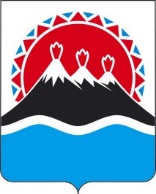 МИНИСТЕРСТВОТРАНСПОРТА И ДОРОЖНОГО СТРОИТЕЛЬСТВАКАМЧАТСКОГО КРАЯПРИКАЗ[Дата регистрации] № [Номер документа]г. Петропавловск-КамчатскийВ соответствии с Федеральным законом от 08.11.2007 № 257-ФЗ «Об автомобильных дорогах и о дорожной деятельности в Российской Федерации и о внесении изменений в отдельные законодательные акты Российской Федерации», Законом Камчатского края от 11.06.2009 № 285 «О полномочиях органов государственной власти Камчатского края в области использования автомобильных дорог и осуществления дорожной деятельности», постановлением Правительства Камчатского края от 26.03.2012 № 157-П «Об утверждении Порядка осуществления временных ограничения или прекращения движения транспортных средств по автомобильным дорогам регионального или межмуниципального, местного значения в Камчатском крае», в связи с неудовлитворительным состоянием искусственных дорожных сооруженийПРИКАЗЫВАЮ: Ввести временное ограничение движения всех видов транспортных средств и пешеходов  по мосту через р. Большая Воровская, расположенному на участке км 9+972 — км 10+106 автомобильной дороги общего пользования регионального значения Соболево — Кировский в связи с разрушением его конструктивных элементов и подходов.Установить продолжительность временного ограничения до особого распоряжения.Краевому государственному казенному учреждению «Управление автомобильных дорог Камчатского края» (далее – КГКУ «Камчатуправтодор»):обеспечить размещение в средствах массовой информации (радио, телевидение, пресса, официальный сайт КГКУ «Камчатуправтодор») оповещения пользователей автомобильных дорог о введении ограничения и сроках ограничения;обеспечить контроль за выполнением подрядной дорожной организацией работ по установке технических средств организации дорожного движения, ограничивающих проезд и проход по вышеуказанному мосту;направить в УГИБДД МВД России по Камчатскому краю и администрацию Соболевского муниципального района информацию о введении ограничения и сроках ограничения.            4. Контроль за исполнением настоящего приказа возложить на начальника КГКУ «Камчатуправтодор» Банникова А.И.Настоящий приказ вступает в силу после дня его официального опубликования.О введении периода временного ограничения движения всех видов транспортных средств и пешеходов по мосту через                     р. Большая Воровская, расположенному на участке                  км 9+972 — км 10+106 автомобильной дороги общего пользования регионального значения Соболево — КировскийМинистр[горизонтальный штамп подписи 1]А.С. Сафонов